Pārskata satursPārskata mērķis ir atainot Valsts dzelzceļa tehniskās inspekcijas (turpmāk - VDzTI) paveikto un sasniegtos rezultātus 2020.gadā. Pārskatā ir analizēti VDzTI sasniegtie rezultāti ar VDzTI stratēģijās noteikto, ņemot vērā galvenos iekšējos un ārējos faktorus, kas ir ietekmējuši iestādes darbu. Īpaša ietekme ir bijusi COVID-19 ierobežojumiem uz  VDZTI darbības pārstrukturēšanu darbam attālinātā režīmā. Pārskata periodā Dzelzceļa likumā noteikto funkciju izpildes ietvaros tika veiktas 70 pārbaudes, pabeigts viens Drošības pārvaldības sistēmas audits.  Tika izsniegts viens drošības sertifikāts un 102 drošības apliecības dzelzceļa nozarē strādājošiem uzņēmumiem. Dzelzceļa speciālistu sertificēšanas ietvaros gada laikā sertificēti 15 vilces līdzekļu vadītāji, 83 vilces līdzekļu vadītāja palīgi un 17 mašīnisti instruktori, kā arī 26 bīstamo kravu pārvadājumu drošības konsultanti un pieņemti lēmumi par 95 dzelzceļa speciālistiem - dzelzceļa uzņēmumu speciālistu atestācijas komisiju locekļiem. Izdotas ekspluatācijas atļaujas 5 jauniem ritošā sastāva tipiem, tirgū laistas 97 ritošā sastāva vienības, pieņemti ekspluatācijā 16 dzelzceļa infrastruktūras objekti. Pieņemti 136 lēmumi būvniecības jautājumos. VDzTI  2020.gadā sagatavoja septiņu tiesību aktu projektus saistībā ar Ceturtās dzelzceļa pakotnes pārņemšanu. Ņemot vērā par VDzTI darbību veikto ārējo auditu rezultātus, kas gūti, novērtējot VDzTI iekšējās kontroles efektivitāti, var uzskatīt, ka VDzTI kontroles sistēma kopumā darbojas efektīvi un identificē galvenos riskus mērķu sasniegšanai. Pamatinformācija par VDzTI		Dzelzceļa tehniskās ekspluatācijas kontroli un uzraudzību Latvijā veic VDzTI, kura organizatoriski, juridiski un lēmumu pieņemšanā ir neatkarīga no pārvadātājiem, dzelzceļa infrastruktūras pārvaldītājiem, un dzelzceļa publisko iepirkumu izpildītājiem. VDzTI funkciju realizācija ir cieši regulēta ar ES normatīviem aktiem.  		VDzTI atrodas Satiksmes ministrijas padotībā, kura tiek īstenota pārraudzības formā. VDzTI ir izveidota 1999.gada 1.jūlijā. Iestādes darbību nosaka Ministru kabineta 04.01.2005. noteikumi Nr.14 “Valsts dzelzceļa tehniskās inspekcijas nolikums”. VDzTI vada direktors Andris Dunskis. 		VDzTI nodrošina drošības procesu uzraudzību dzelzceļa komercsabiedrībās. Kontrolei tiek pakļauti gan publiskās lietošanas dzelzceļa infrastruktūras pārvaldītājs, gan privātās lietošanas dzelzceļa infrastruktūras pārvaldītāji. Uzraudzīti tiek arī dzelzceļa pārvadātāji, kā arī komercsabiedrības, kas veic ritošā sastāva vai infrastruktūras, būvniecību, remontu vai apkopi. VDzTI funkcijas nosaka Dzelzceļa likuma 33.pants un Bīstamo kravu aprites likuma 11.pants.  VDzTI mērķisEiropas Komisijas Baltajā grāmatā par transportu un tās politikas mērķiem attiecībā uz dzelzceļiem ir noteikta mērķu apakšgrupa “Vienotas Eiropas dzelzceļa telpas” izveide, uzlabojot tehnisku savstarpēju izmantojamību un veidojot kopēju pieeju drošībai ES dzelzceļa sistēmā. Ir svarīgi sekot uzlabošanas pasākumiem, lai būtu efektīvs un drošs dzelzceļš. Lai to sasniegtu, VDzTI uzdevums ir drošības risku identificēšana, atbilstošas uzraudzības nodrošināšana, uzturēt pietiekoši augstu drošības līmeni un veicināt Eiropas dzelzceļa telpas izveidi bez robežām. To var panākt sertificējot un uzraugot dzelzceļa transportā iesaistītos speciālistus un komersantus, nodrošinot risku vadības procesu un reaģējot uz satiksmes negadījumu cēloņiem.VDzTI darbības virzieni 2020.-2022.gadāVDzTI 2020.gadā apstiprināja divas stratēģijas –darbības un uzraudzības -  trīs gadu periodam (2020.-2022.gadam). Galvenais mērķis ir augsta drošības līmeņa uzturēšana dzelzceļa sistēmā.Vienota tiesiskā regulējuma ieviešana	2016.gadā tika pieņemti jauni ES tiesību akti 4DzP ietvaros (tehniskais pīlārs), kuru ieviešana bija jānodrošina līdz 2020.gada 16.jūnijam. 4DzP ir pamats plānotajām izmaiņām dzelzceļa nozarē Latvijā un visā Eiropas Savienībā. 4DzP mērķis ir novērst šķēršļus vienotas Eiropas dzelzceļa telpas izveidei. Izdotie ES tiesību akti reformē dzelzceļa nozari. Ar tiem tiek īstenotas strukturālas un tehniskas reformas ar mērķi panākt augstāku drošību/drošumu, savstarpējo izmantojamību un uzticamību vienotā dzelzceļa telpā. Izmaiņas vērstas uz  administratīvo izmaksu samazināšanu un jaunu pārvadātāju darbības uzsākšanas atvieglošanu.2020.gadā VDzTI arī sagatavoja reglamentu, kas tika saskaņots ar Satiksmes ministriju. 1.tabula. Rezultatīvo radītāju novērtējumsVDzTI vēl turpina darbu pie maksas pakalpojumu izstrādes, izvērtējot visus riskus tā ieviešanā. Papildus tam VDzTI izstrādā iekšējās procedūras un apraksta pakalpojumus, lai nodrošinātu kvalitatīvu maksas pakalpojumu ieviešanu. Kustības drošības uzraudzība, novērtēšana un ziņošanaDrošība skar ikvienu dzelzceļa transporta lietotāju un turpmāk ir jāpārdomā ar kādiem līdzekļiem ir iespēja samazināt risku. VDzTI uzraudzību realizē ar pārbaudēm , apskatēm, auditiem un izvērtē negadījumu riskus. 2020.gadā tika uzsākta visu negadījumu reģistrēšana dzelzceļa satiksmes negadījumu uzskaites sistēmā, kurā datu ievadi nodrošina dzelzceļa transporta sektorā iesaistītie dalībnieki un VDzTI nodrošina ievadītās informācijas uzraudzību. 2.tabula. Rezultatīvo rādītāju novērtējums 	Veicot uzraudzību, VDzTI ievēro valsts drošības iestādes pamatprincipus uzraudzības jomā – samērīgumu, konsekventu pieeju, lietderību, pārredzamību, atbildību un sadarbību. Ir svarīgi, ka transporta pakalpojumu sniedzēji savus pienākumus veic droši un pārdomāti. Ir jānodrošina efektīvi, atklāti un mērķtiecīgi drošības pasākumi. Lai efektīvāk izvērtētu drošības stāvokli valstī, VDzTI plāno ieviest vienotu negadījumu uzskaites sistēmu, kurā tiktu uzskaitīti visi negadījumu dati, tai skaitā cēloņi, cietušie, izvērtēti riski, u.c.  	Statistikas dati liecina, ka pēdējo desmit gadu laikā Latvijā nopietnie dzelzceļa satiksmes negadījumi ir būtiski samazinājušies.  Taču Latvijā joprojām ir ievērojami liels cietušo personu skaits.  Pastāv riski cietušo kategorijā “Citas” personas.Vienotu pakalpojumu ieviešana ES un Latvijas ietvarosPreventīvā uzraudzība ietver sertificēšanas procedūras jeb pakalpojumus. Sertificēšanas procesā pieteikuma iesniedzējam jāpierāda drošība un jādefinē procedūras. No 2019.gada 16.jūnija darbojas vienots ES informācijas un komunikācijas tehnoloģiju rīks OSS , kurā pakalpojumu iesniedzējs var iesniegt pieteikumu vienota drošības sertifikāta, ritekļa autorizācijas vai ERTMS atļaujas saņemšanai. Arī būvniecībā visa dokumentu aprite no 2020.gada notiek tikai Būvniecības informācijas sistēmā (BIS). 3.tabula. Rezultatīvo radītāju novērtējums	VDzTI plāno izveidot pakalpojumu sistēmas pārvaldību, sekmējot arī digitālo rīku izmantošanu dzelzceļa transportā iesaistītajiem dalībniekiem.Efektīvas pārvaldības izveide VDzTI Lai nodrošinātu efektīvu iestādes darbību, VDzTI pastāvīgi veic savu iekšējo procesu izvērtēšanu, pilnveidojot tos un uzlabojot darba efektivitāti.  VDzTI pēta un ievieš inovatīvus veidus, kā apkopot un analizēt plašākus datu avotus, un meklē risinājumus kā uzlabot šo datu izmantošanu un piekļuvi lietotājiem. VDzTI ir jānodrošina dzelzceļa sistēmas dalībniekiem paredzēto IKT darbības nepārtrauktību un atbalstu šo sistēmu lietošanā. 4.tabula. Rezultatīvo radītāju novērtējumsVDzTI  pievērš lielu uzmanību ciešai komunikācijai un sadarbībai iestādē, tā stiprinot VDzTI kolektīvu. Ir aprakstīti un pilnveidoti procesi, tai skaitā ikdienas darba procesi. VDzTI darbības rezultātiVDzTI budžeta izlietojumsVDzTI ir juridiska persona, tai ir zīmogs ar papildinātā Latvijas Republikas valsts mazā ģerboņa attēlu un pilnu Inspekcijas nosaukumu, kā arī norēķinu konts Valsts kasē. No 2010. gada 1. janvāra VDzTI ir budžeta nefinansēta valsts pārvaldes iestāde.	Saskaņā ar Saeimā pieņemtajiem grozījumiem Dzelzceļa likumā, kas stājās spēkā 2010. gada 1. janvārī, iestādei ir mainīts finansēšanas avots. 	VDzTI ik gadu no Dzelzceļa likuma 10.panta otrās daļas 1. un 2.punktā noteiktajiem finansēšanas avotiem piešķir finansējumu 0,43 procentu apmērā no kopējā dzelzceļa infrastruktūras finansējuma apjoma par iepriekšējo gadu. Šo finansējumu publiskās lietošanas dzelzceļa infrastruktūras pārvaldītājs piešķir pa daļām - reizi ceturksnī līdz attiecīgā ceturkšņa pirmā mēneša desmitajam datumam pārskaitot to uz VDzTI kontu. Katrā no pirmajiem trim ceturkšņiem pārskaita ceturto daļu no plānotā finansējuma. Kopējais finansējuma apmērs tiek precizēts, veicot pēdējo maksājumu attiecīgajā gadā. Atbilstoši grozījumiem Dzelzceļa likuma pārejas noteikumu 55.punktā 2020. un 2021.gadā finansējums VDzTI nedrīkst būt mazāks par attiecīgi 2015.gadam piešķirto finansējumu, kas reizināts ar koeficientu 1,78.Atbilstoši 2020.gada 20.maija Ministru kabineta rīkojumam Nr.273 “Grozījumi Ministru kabineta 2019.gada 4.oktobra rīkojumā Nr.478 “Par Valsts dzelzceļa tehniskās inspekcijas 2020.gada budžeta apstiprināšanu””, tika apstiprināts Inspekcijas 2020.gada budžeta ieņēmumu un izdevumu plāns 1082001 euro apmērā.  Pārskata periodā VDzTI ir saņēmusi finansējumu Valsts Kasē atvērtajā pamatbudžeta kontā  LV35TREL9170392002000.5.tabula. Finanšu līdzekļu izlietojumsPamatojoties uz 24.03.1994.gada likuma „Likums par budžetu un finansu vadību” ar grozījumiem 6.1.panta 5. daļu  budžeta nefinansētu iestāžu kārtējā gada līdzekļu atlikumu var izmantot nākamajā gadā izdevumu finansēšanai.Kustības drošības stāvokļa novērtējumsVDzTI ir pienākums apkopot dzelzceļa satiksmes negadījumu datus  un darīt to pieejamu sabiedrībai.  Noteikts datu kopums var būt par pamatu  dzelzceļa attīstības novērtēšanai.  Analīze par kustības drošības stāvokli ir balstīta uz dzelzceļa satiksmes negadījumu klasifikāciju un skaitu, kā arī cietušo skaitu. Balstoties uz cietušo apjomu, tiek izvērtēti riski cietušo kategorijām  un tas ļauj novērtēt rādītājus ES līmenī.  Datu kvalitāti un pilnīgumu nodrošina VDzTI, kas ik mēnesi publicē negadījumu datus par cietušajiem savā tīmekļa vietnē un tie ir pieejami sadaļā Statistika. Vidējais rādītājs visās kategorijās  pakāpeniski samazinās, tai skaitā arī personām, kas gājušas bojā. Ievērojams samazinājums ir bijis ar personām, kuras ir guvušas smagus miesas bojājumu. Ne tik straujš samazinājums ir vērojams negadījumos ar letālām sekām. Negadījumiem ar vilcieniem ir nopietnas sekas, jo ir daudz cietušie, tai skaitā ar letālām sekām.6.tabula. Datu salīdzinājums nopietniem negadījumiem un cietušajiem	Latvijā  vidēji uz vienu reģistrēto  negadījumu ir viens cietušais.	2019.gadā reģistrēti 9 nopietni negadījumi, kas klasificējami kā negadījumi ar cilvēkiem ritošā sastāva kustības laikā un negadījumi uz dzelzceļa pārbrauktuvēm. Visos negadījumos bija cietušie. 2020.gadā nav reģistrēts neviens negadījums, kur cietušie būtu bijuši pasažieri vai nodarbinātie. 	No nopietnu negadījumu kopskaita vēl joprojām lielāko negadījumu īpatsvaru (vidēji 77,42%) veido negadījumi ar cilvēkiem vilciena kustības laikā. Otrs lielākais īpatsvars ir negadījumiem  kategorijā “Negadījumi uz dzelzceļa pārbrauktuvēm”. Šajos negadījumos  lielāko īpatsvaru (88,98%) veido nevis sadursmes ar autotransportu, bet gan gadījumi ar personu, kad tā ir šķērsojusi dzelzceļa pārbrauktuvi neievērojot drošības prasības. Sadursmju ar transportlīdzekļiem gadījumu skaits no 2009.gada būtiski samazinājies, vidēji sasniedzot trīs sadursmes gadā, kas ir tikai 7,7% no kopējā negadījumu uz dzelzceļa pārbrauktuvēm skaita.  Personas, kuras šķērsojot sliežu ceļus nav ievērojušas drošības prasības (gājēji, velosipēdisti), veido 71% no kopējā negadījumu skaita uz dzelzceļa pārbrauktuvēm. 2020.gadā uz dzelzceļa pārbrauktuves ir reģistrēta viena sadursme ar autotransporta līdzekli, kurā cieta viena persona.  	Salīdzinoši mazs īpatsvars ir t.s. “tiešiem dzelzceļa satiksmes negadījumiem” - sadursmēm ar vilcieniem, nobraukšanai no sliedēm un ritošā sastāva ugunsgrēkiem. Lielai daļai negadījumu izraisošie faktori ir “ārējie un sociālie faktori” – cilvēku uzvedība, drošības prasību ignorēšana, u.t.m.l. Sociālie  un demogrāfiskie faktori, kas ietekmē  t.s. “ārējo” dzelzceļa satiksmes negadījumu rezultātus:dzimums – lielāko daļu negadījumos cieš vīrieši. 89% gadījumos cietušie ir vīrieši; vecums – tiek traumētas personas darbspējīgā vecumā. 2020.gadā visvairāk negadījumu ir reģistrēti ar personām vecumā no 50-60 gadiem. drošības kultūras ievērošana –  33 % no cietušajām personām ir lietojušas alkoholu (gulēšana uz platformām vai sliedēm), austiņu lietošana šķērsojot pārejas vai pārbrauktuves, izskriešana pirms braucoša vilciena, u.c. Īsziņu rakstīšana, mūzikas klausīšanās austiņās, runāšana pa telefonu ir ietekmējusi cietušo personu pieaugumu uz platformām.pašnāvības – no kopējo negadījumu skaita tās sastāda 33%. Pašnāvību skaits gadu no gada svārstās. Pašnāvību gadījumi visvārāk reģistrēti ar personām vecumā no 20 līdz 35 gadiem. Demogrāfiskie dati liecina, ka 68% gadījumos pašnāvības veic vīrieši.Laika apstākļi arī ietekmē negadījumu statistisku:gadalaiki - kopumā statistikas dati parāda, ka ir mēneši,  kad visvairāk notiek nelaimes gadījumi ar cilvēkiem  -  februāris, jūnijs, septembris un decembris; diennakts periods – visvairāk negadījumi tiek reģistrēti dienas otrajā pusē, kad iedzīvotāji dodas mājās no darba un ir tumšais diennakts periods, jo īpaši ziemas mēnešos. No plkst.18:00  līdz plkst. 24:00, ir reģistrēti 60% cietušo.  	Latvijā no 2015.gada nav reģistrēti negadījumi ar bīstamo kravu, kam būtu nopietna ietekme uz drošību un vidi.Analizējot cietušo personu datus, vidējais rādītājs ir 55% negadījumu ar letālām sekām. 45% gadījumos personas gūst miesas bojājumus.  Vidēji mēnesī ir no trīs līdz pieci cietušie.. Ir gadījumi, kad nav reģistrēts neviens cietušais, bet ir atsevišķs gadījums, kur mēnesī reģistrēti vairāk kā 20 cietušie - 2005.gada dzelzceļa avārija.  Sadalījumā pa cietušo personu kategorijām (2004.-2020.gads), lielākais īpatsvars ir nepiederošām personām  jeb noteikumu pārkāpējiem atrodoties paaugstinātas bīstamības zonā un pārbrauktuvju lietotājiem. Augsti riski pastāv pārbrauktuves lietotājiem un personām, kas atrodas uz peroniem un šķērso sliežu ceļus neatļautās vietās, it īpaši atrodoties alkohola reibuma stāvoklī. Latvijā salīdzinoši liels īpatsvars ir cietušie kategorijā “citas personas”. Tas ir saistāms ar personu atrašanos uz sliedēm vai peroniem alkohola reibuma stāvoklī.  Pieaug arī tādi gadījumi, kad jaunieši pārgalvīgi pieķeras braucoša vilcienu sastāva autosakabēm vai elektrovilcienu gala vagoniem.  7.tabula. Datu salīdzinājums pa cietušo kategorijām Visvairāk negadījumi tiek reģistrēti ar pasažieru vilcieniem.  Līdzīgs sadalījums ir pa notikuma vietām – 50 % negadījumu reģistrēti stacijās un 49% notikuši ceļa posmos.  Vislielākais cietušo personu īpatsvars ir reģistrēts Rīgas aglomerācijas zonā, jo īpaši ceļa posmā Zasulauks-Priedaine (piepilsētas satiksme) un maršrutā Rīga – Krustpils (21% no kopējā negadījumu skaita), kur ir augsta vilcienu kustības intensitāte. 2020.gadā reģistrēti 4 dzelzceļa satiksmes drošības pārkāpumi (prekursori), kuru rašanās cēloņi bija tehniskie faktori. Reģistrētiem pārkāpumiem nav bijušas nopietnas sekas. Lielāko no prekursoriem veido sliežu lūzumi, kas ir saistāms ar laika apstākļu ietekmi, piemēram strauji atkušņi, pēkšņa sala iestāšanās un metināšanas procedūru ievērošana. Sliežu lūzumi ir arī saistāmi ar ritošā sastāva riteņu ģeometrijas defektiem.  Sliežu ceļu ģeometrijas novirzes ir saistāmas ar nelabvēlīgiem laika apstākļiem. No 2010.gada nav reģistrēts neviens vairāk atļaujošās signāluguns ieslēgšanās gadījums aizliedzošā vietā.  Otrs lielākais pārkāpumu skaits ir pabraukšana garām aizliedzošajam signālam.  Šie gadījumi gadu no gada mainās, kas ir cieši saistāms ar cilvēka un organizācijas faktoriem. Dzelzceļa satiksmes drošības pārkāpumu cēloņi ir: -cilvēka personīgie faktori - nogurums, neuzmanība, drošības prasību neievērošana, komunikācijas kļūda; - organizācijas faktori - nepietiekama apkope, apkopes līmeņa samazināšanās, tehnoloģisko procesu neievērošana; - tehniskie faktori – nepiemērotu materiālu piemērošana, u.c.; - ekonomiskie faktori – izmaksu samazināšana, finansējuma trūkums, nepareizi piemēroti ekonomijas pasākumi; - laika apstākļi – temperatūru svārstības, karstums, aukstums, apledojums, u.c.Uzraudzība		Dzelzceļa pārvadātājiem, infrastruktūras pārvaldītājiem un citiem dzelzceļa transportā iesaistītajiem ir nepieciešams efektīvi īstenot savas drošības pārvaldības  vai iekšējās uzraudzības sistēmas, lai dzelzceļa sistēma kopumā darbotos droši. Pārbaudes, auditi un apskates		2020.gadā ir veiktas 72 pārbaudes. Pabeigti divi liela apjoma drošības pārvaldības sistēmas auditi.                     VDZTI no 2019.gada pakāpeniski samazina pārbaužu skaitu līdz 100 pārbaudēm gadā, kas saistāms ar drošības pārvaldības sistēmu auditēšanas ieviešanu. Viena pārvadātāja auditēšana prasa vismaz sešu mēnešu novērtēšanas posmu. Pārbaužu apjoms pakāpeniski piecu gadu periodā varētu samazināties vidēji par  6-13% gadā. 2020.gadā samazinājums ir par 45%, kas ir saistāms arī ar COVID-19 ierobežojumiem.  No 2004.gada VDzTI ir veikusi 2344 pārbaudes. 	  	Nosakot pārbaudes apjomu, VDZTI izvērtē tās rīcībā esošo informāciju, veic analīzi, un apkopo informāciju par iepriekšējās pārbaudēs noteikto norādījumu ieviešanu. VDzTI veicot pārbaudes, piemēro “konsultē vispirms” principu. Mērķis ir panākt, lai paši komersanti izprot, cik liela nozīme ir drošībai un risku identificēšanai.  		8.tabula. Pārbaudes un pārbaudēs pieņemtie lēmumi pa gadiem		Sliežu ceļu ekspluatācijas aizliegums ir saistāms ar nepietiekošas uzmanības pievēršanu sliežu ceļu tehniskajam stāvoklim uz privātās lietošanas dzelzceļa infrastruktūras.  		VDzTI nodrošina arī dzelzceļa pārbrauktuvju apsekošanu. Pārbrauktuvju apsekošana tiek organizēta saskaņā ar 1998.gada 6.oktobra Ministru kabineta noteikumiem Nr.392 „Dzelzceļa pārbrauktuvju un pāreju ierīkošanas, aprīkošanas, apkalpošanas un slēgšanas noteikumi”. 2020.gadā  vecākie inspektori ir piedalījušies 189 ikgadējās dzelzceļa pārbrauktuvju komisijas apskatē.  Vidējais rādītājs ir 153,12 pārbaudes gadā. Pārbrauktuvju apskates tiek veiktas ar mērķi nodrošināt pārbrauktuves klātnes un tehniskā aprīkojuma atbilstošu kvalitāti drošai pārbrauktuves šķērsošanai lietotājiem.  Pēc pārbrauktuvju apskatēm VDzTI uzrauga kā pārbrauktuvju pārvaldītāji veic uzlabošanas pasākumus, lai atjaunotu pārbrauktuves elementu stāvokli drošas lietošanas līmenī. Bez ikgadējām komisijas apskatēm, vecākie inspektori ir arī piedalījušies komisiju darbā par dzelzceļa pārbrauktuvju ierīkošanu, aprīkošanu vai slēgšanu. Pārskata gadā inspektori ir piedalījušies deviņu dzelzceļa pārbrauktuvju ierīkošanas, aprīkošanas vai slēgšanas komisiju darbā.Būvobjektu pieņemšana ekspluatācijāVDzTI 2019.gadā ekspluatācijā ir pieņēmusi 16 būvobjektus. Būvobjektu pieņemšana ekspluatācijā tiek veikta saskaņā ar Ministru kabineta 2014.gada 2.septembra noteikumiem Nr.530 ,,Dzelzceļa būvnoteikumi”. Nododot dzelzceļa infrastruktūras objektus ekspluatācijā tiek pārbaudīta objektu atbilstība dzelzceļa tehniskās ekspluatācijas un savstarpējās izmantojamības tehnisko specifikāciju prasībām. 9.tabula. Pieņemti lēmumi par būvobjektu pieņemšanu ekspluatācijā (pa gadiem) Šobrīd būvniecībā ir daudz uzsākti projekti, kuru pieņemšana ekspluatācijā varētu būt 2021.-2023.gads. Ritošā sastāva laišana tirgū Līdz 2020.gada 16.jūnijam2010.gada 28.decembra MK noteikumi Nr. 1211” Noteikumi par ritošā sastāva būvi, modernizāciju, atjaunošanas remontu, atbilstības novērtēšanu un pieņemšanu ekspluatācijā” nosaka kārtību ritošā sastāva tipa un vienības pieņemšanai ekspluatācijā. Ritošo sastāvu pieņem ekspluatācijā pirms tā ekspluatācijas uzsākšanas Latvijā. Līdz 2020.gada 16.jūnijam VDzTI pieņēma ekspluatācijā 3 ritošā sastāva tipus un 12 vienības. 10.tabula. Pieņemti lēmumi par ritekļu pieņemšanu ekspluatācijā (pa gadiem) līdz 2020.gada 16.jūnijamPēc 2020.gada 16.jūnija09.06.2020. Ministru kabineta noteikumi Nr. 374 “Dzelzceļa savstarpējās izmantojamības noteikumi” nosaka prasības apakšsistēmu laišanai tirgū un to atbilstības novērtēšanai. No 2020.gada 16.jūnija VDzTI ir laidusi tirgū 2 kravas vagonu tipus un 97 kravas vagonu vienības 1520mm dzelzceļa tīklam. Tika pieņemti 1 4 lēmumi par kravas vagonu laišanu tirgū.  11.tabula. Ritekļu laišana tirgū no 2020.gada 16.jūnijaSertificēšana	VDzTI nodrošina dzelzceļa drošības sertifikātu un drošības apliecību izsniegšanu, dzelzceļa speciālistu atestāciju un sertificēšanu. Atbilstības izvērtēšanas process tiek nodrošināts bez maksas.Drošības sertifikāts/ Vienotais drošības sertifikātsDzelzceļa pārvadātājiem ir jānodrošina un jāuztur drošības pārvaldības sistēma, kurā tiek iekļauts riska izvērtējums un tā kontroles nodrošināšana, kompetence un drošības pārvaldība. Drošības sertifikātu/vienoto drošības sertifikātu izsniedz pārvadātājiem, kas atbilst noteiktajām prasībām tehniskās ekspluatācijas jomā un izpilda drošības prasības attiecībā uz personālu, ritošo sastāvu un komercsabiedrības iekšējo struktūru.Latvijā darbojas  2020.gadā reģistrēti astoņi komercuzņēmumi, kuriem, atbilstoši noteiktajiem drošības nosacījumiem, tika piešķirtas tiesības veikt pārvadājumus (kravu, pasažieru) pa dzelzceļu, izmantojot publiskās lietošanas dzelzceļa infrastruktūru - SIA „LDZ Cargo”, a/s „Baltijas Ekspresis”, a/s „BALTIJAS TRANZĪTA SERVISS”, SIA „Gulbenes –Alūksnes bānītis” (šaursliežu dzelzceļš),  a/s „Pasažieru vilciens”, SIA „Euro Rail Cargo”,  SIA "LG CARGO", SIA "LG Keleiviams" un a/s “LG CARGO”.Līdz 2020.gada 16.jūnijamLīdz 2020.gada 16.jūnijam bija spēkā 2008.gada 10.marta Ministru kabineta noteikumi Nr.168 "Noteikumi par drošības sertifikāta A daļas un B daļas izsniegšanas, apturēšanas un anulēšanas kārtību un kritērijiem”. VDzTI 2020.gadā izsniedza 1 drošības sertifikāta B daļu. No 2004.gada VDzTI ir izsniegusi 88 sertifikātus. Vidējais rādītājs ir 5,16 sertifikāti gadā. Visvairāk drošības sertifikātu tika izsniegts 2017.gadā. 12.tabula. Izsniegtie drošības sertifikāti (pa gadiem)2020.gadā kopumā tika pieņemti 4 lēmumi, izskatot iesniegumus par drošības sertifikāta izsniegšanu.Pēc 2020.gada 16.jūnija09.06.2020. Ministru kabineta noteikumi Nr. 375 "Dzelzceļa drošības noteikumi" nosaka kārtību vienoto drošības sertifikātu izdošanai dzelzceļa pārvadājumu uzņēmumiem atkarībā no darbības telpas.  VDzTI pēc 2020.gada 16.jūnija nav izsniegusi nevienu vienoto drošības sertifikātu ar darbības telpu Latvijā vai pieņēmusi lēmumus par nacionālo prasību piemērošanu. Ir pieņemti trīs administratīvi lēmumi par drošības sertifikātu B daļas darbību. Drošības apliecībaDrošības apliecības tiek izsniegtas ritošā sastāva būvniecībai un remontam, dzelzceļa infrastruktūras tehniskā aprīkojuma būvniecībai, remontam un tehniskai apkopei, dzelzceļa infrastruktūras pārvaldīšanai un manevru darbiem.2011.gada 18.janvāra Ministru kabineta noteikumi Nr. 57 „Noteikumi par drošības apliecības izsniegšanas, darbības apturēšanas un anulēšanas kritērijiem un kārtību līdz 2020.gada 16.jūnijam noteica prasības dzelzceļa drošības atļaujas iegūšanai. 09.06.2020. Ministru kabineta noteikumi Nr. 375 "Dzelzceļa drošības noteikumi" nosaka drošības apliecības izdošanas, atjaunošanas, grozīšanas un atsaukšanas kritērijus un kārtību. No 2020.gada 16.jūnija ir atsevišķi noteiktas prasības par tehnisko apkopi atbildīgajām struktūrvienībām un to izvērtēšanas kritērijiem. Pārskata gadā VDzTI izsniedza 102 drošības apliecības, apturēja 54 drošības apliecību darbību un anulēja 12 drošības apliecības. 13.tabula. Izsniegtās drošības apliecības (pa gadiem)Par tehnisko apkopi atbildīgās struktūrvienības sertifikātsPēc 2020.gada 16.jūnija09.06.2020. Ministru kabineta noteikumi Nr. 375 "Dzelzceļa drošības noteikumi" nosaka papildus prasības par tehnisko apkopi atbildīgajām struktūrvienībām un to izvērtēšanas kritērijiem.  VDzTI pārskata periodā nav saņēmusi nevienu iesniegumu, lai izvērtētu ritekļu tehniskās apkopes kritērijus. Process ir uzsākts  2020.gada 16.jūnijā. Dzelzceļa speciālistu sertificēšana Ietver sevī vilces līdzekļu vadītāju (mašīnistu), palīgu un instruktoru sertificēšanu, komersantu komisijas locekļu un tādu atbildīgo personu, kas veic komersanta dzelzceļa speciālistu zināšanu pārbaudes, bīstamo kravu drošības konsultantu eksamināciju. Vilces līdzekļu vadītāju (mašīnistu), palīgu un instruktoru sertificēšana VDzTI sertificēšanas procesu organizē saskaņā ar 2006.gada 28.marta Ministru kabineta noteikumiem Nr.236 “Noteikumi par vilces līdzekļa vadītāja (mašīnista) instruktora, vilces līdzekļa vadītāja (mašīnista), vilces līdzekļa vadītāja (mašīnista) palīga kvalifikācijas prasībām un sertifikācijas kārtību” (nosaka sertificēšanas prasības vilces līdzekļu vadītāju instruktoru un palīgu sertificēšanai) un 2010.gada 14.septembra MK noteikumiem Nr. 873 „Noteikumi par vilces līdzekļa vadītāja (mašīnista) kvalifikācijas un vilces līdzekļa vadīšanas tiesību iegūšanu” (nosaka sertificēšanas prasības vilces līdzekļu vadītāju sertificēšanai). Pārskata gadā VDzTI ir organizējusi 160 eksaminācijas, 115 personām piešķirot sertifikātus, kas ir 71,87% no kopējā eksāmenu skaita. Vilces līdzekļu vadītāju sertificēšanai ir raksturīgs cikliskums, taču 2020.gadā ir samazinājies sertificējamo personu skaits, kas saistāms COVID-19 ierobežojumiem un arī sakarā ar kravas pārvadājumu apjomu ievērojamu samazinājumu ietekmi. Tiek nodarbināts ievērojami mazāks dzelzceļa speciālistu skaits.  Lielāko daļu no piešķirto sertifikātu īpatsvara ir sertifikāti, kas piešķirti vilces līdzekļu vadītājiem (mašīnistiem). Tie sastāda 58% no kopējā sertifikātu skaita.  No 2005.gada izsniegti 2871 vilces līdzekļu vadītāju sertifikāti.  Kopumā VDzTI no 2005.gada ir izsniegusi 5064 sertifikātus. Statistiski vidēji gadā tiek piešķirti 316,5 sertifikāti.Teorētiskā eksāmena organizēšana un atbildīgo personu zināšanu pārbaudesVDzTI pārbauda komersantu komisijas locekļu un tādu atbildīgo personu, kas veic komersanta dzelzceļa speciālistu zināšanu pārbaudi, atbilstību kvalifikācijas prasībām. Teorētiskais eksāmens tiek organizēts, lai dzelzceļa darbībā iesaistītie dzelzceļa speciālisti garantētu dzelzceļa drošu ekspluatāciju, satiksmes drošību un darba organizāciju. Teorētisko eksāmenu nozīmē pēc komersanta iesnieguma saņemšanas. VDzTI 2020.gadā ir organizējusi 316 teorētiskos eksāmenus. No tiem 30% dzelzceļa speciālistiem jeb  95 atbildīgajām personām ir tiesības  veikt dzelzceļa speciālistu zināšanu pārbaudi.  Teorētisko eksāmenu dzelzceļa speciālisti kārto ik pēc trīs gadiem. VDzTI eksamināciju veic ar programmnodrošinājuma palīdzību. Bīstamo kravu konsultantu (padomnieku) darbība 2006.gada 21.februāra Ministru kabineta noteikumi Nr. 156 „Noteikumi par drošības konsultantu (padomnieku) norīkošanu, to profesionālo kvalifikāciju un darbību bīstamo kravu pārvadājumu jomā” nosaka VDzTI uzdevumus attiecībā uz bīstamo kravu pārvadājumu drošības konsultantu (padomnieku) kvalifikācijas iegūšanu un darbības uzraudzības sistēmas izveidi. VDzTI nodrošina komercsabiedrību pārbaudes (mērķa pārbaudes (skatīt 3.4.1. apakšnodaļu)), uzrauga drošības konsultantu darbību, kā arī eksaminācijas darbību. Drošības konsultants (padomnieks) uzrauga un regulāri pārbauda komersanta darbības atbilstību bīstamo kravu pārvadājumu regulējošiem aktiem. Tiesības veikt drošības konsultanta (padomnieka) pienākumus apliecina attiecīgs profesionālās kvalifikācijas sertifikāts.  	VDzTI 2019.gadā organizēja 28 pārbaudes. 26 drošības konsultanti (padomnieki) nokārtoja kvalifikācijas pārbaudījumus un saņēma profesionālās kvalifikācijas sertifikātus.  Vidēji gadā sertifikāti tiek piešķirti 29,8 personām.  Izvērtējot rezultātus  87% pretendentu saņem sertifikātus. Tiesību aktu projektiVDzTI 2019.gadā sagatavoja un iesniedza Satiksmes ministrijai vairākus normatīvo aktu projektus, kur viens no tiem bija likumprojekts “Grozījumi Dzelzceļa likumā”, pārņemot t.s Ceturtās dzelzceļa pakotnes tehnisko pīlāru. Grozījumi Dzelzceļa likumā tika pieņemti 2020.gada 13.februārī.  Pēc Dzelzceļa likuma grozījumu veikšanas VDzTI sagatavoja vairākus noteikumus projektus, lai pilnībā pārņemtu Ceturtās dzelzceļa pakotnes tehnisko pīlāru. VDzTI sagatavoja priekšlikumus šādiem tiesību aktu projektiem:grozījumi Ministru kabineta 04.01.2005. noteikumos Nr. 14 “Valsts dzelzceļa tehniskās inspekcijas nolikums “Ministru kabineta 02.06.2020. noteikumi Nr. 334 “ Dzelzceļa satiksmes negadījumu klasifikācijas, izmeklēšanas un uzskaites kārtība”Ministru kabineta 09.06.2020. noteikumi Nr. 375 “Dzelzceļa drošības noteikumi”Ministru kabineta 09.06.2020. noteikumi Nr. 374 “Dzelzceļa savstarpējās izmantojamības noteikumi”grozījumi 31.01.2012. Ministru kabineta  noteikumos Nr. 92  "Dzelzceļa ritošā sastāva reģistrācijas kārtība"Ministru kabineta  20.10.2020. rīkojums Nr. 612 "Par Valsts dzelzceļa tehniskās  inspekcijas 2021. gada budžeta apstiprināšanu".14.tabula. VDZTI sagatavoto tiesību aktu projektu skaits  VDzTI 2020.gadā ir veikusi 6 tiesību aktu  tulkojuma kvalitātes pārbaudes no latviešu uz angļu valodu.  VDzTI struktūra un personāls Pārņemot Ceturtās dzelzceļa pakotnes tehnisko pīlāru VDzTI tika uzdotas vairākas jaunas funkcijas. 2020.gada 20.jūnijā VDzTI tika veiktas strukturālās izmaiņas, nemainot struktūrvienību sadalījumu. Struktūrvienībām tika noteiktas jaunas funkcijas un uzdevumi un palielināts VDzTI amata vietu skaits. Uz 2020.gada 1.jūliju VDzTI noteiktas 28 amata vietas, papildinot amata vietu skaitu ar būvinspektoru, vecāko inspektoru un ekspertu amatu vietām. Pārskata gadā VDzTI tika nodarbinātas 24 personas. VDzTI ir četras struktūrvienības, kur trīs no tām nodrošina kontroles un uzraudzības funkcijas, viena struktūrvienība nodrošina pārvaldības uzdevumus.15.tabula. VDZTI personālsastāva raksturojošie rādītāji pa gadiem (uz 31.decembri)VDZTI vairāk nekā 60% nodarbināto ir vīrieši un darbinieki vecumā no 32 līdz 45 gadiem. 20% darbinieku strādā no tās izveidošanas dienas, 1999.gada 1.jūlija. VDZTI lielāko daļu tās sastāva veido darbinieki, kuri strādā ilgāk kā piecus gadus. VDzTI darbinieku aktivitātes Eiropas Savienības un starptautisko organizāciju darba grupās, norāda par VDzTI darbinieku profesionālām prasmēm un pieredzi. VDzTI darbinieku aktīva dalība noteikto mērķu sasniegšanā parāda darbinieku konkurētspēju gan Eiropas Savienības institūcijās, gan arī Latvijā.  Plānotie pasākumi 2021.gadamPlānotie pasākumi 2021.gadam:VDzTI ietvaros – negadījumu pārvaldības sistēmas otrā posma ieviešana, procedūru aprakstīšana, iekšējo procesu analīze un optimizēšana.16.tabula. VDZTI plānotie rezultatīvie rādītājiLatvijas ietvaros: - Dzelzceļa likumā noteikto funkciju izpilde:17.tabula. VDZTI plānotie rezultatīvie rādītājiES ietvaros:Lai nodrošinātu atgriezenisko saiti ar dalībvalstu dzelzceļa drošības iestādēm un Eiropas Dzelzceļa aģentūru par dzelzceļa nozares jautājumiem, problēmām un risināšanas iespējām VDzTI plāno:iespēju robežās ņemt aktīvu dalību ERA darba grupās;sniegt informāciju par savstarpējās izmantojamības un kustības drošības jautājumiem;piedalīties dzelzceļa savstarpējās izmantojamības un drošības komitejas sanāksmēs;piedalīties savstarpējās izmantojamības tehnisko specifikāciju parametru analīzē (dalība ERA/OSJD darba grupās):18.tabula. VDZTI plānotie rezultatīvie rādītāji!VDzTI 2020.gadā:ieviesa Ceturtās dzelzceļa pakotnes tehniskā pīlāra prasības (2020.gada 16.jūnijs);pabeidza liela apjoma drošības pārvaldības sistēmas auditu vienai komercsabiedrībai;izveidoja vienotu negadījumu uzskaites sistēmu;veica strukturālās izmaiņas jauno funkciju izpildei;veica vairākus pasākumus iestādes efektivitātes paaugstināšanai.!Mērķis ir augsta drošības līmeņa uzturēšana dzelzceļa sistēmā.!Galvenie VDZTI darbības virzieni trīs gadu periodā:1.virziens - vienotā tiesiskā regulējuma ieviešana;2.virziens - kustības drošības uzraudzība un novērtēšana;3.virziens  - vienotu pakalpojumu ieviešana ES un Latvijas ietvaros;4.virziens - VDzTI darbības efektivitātes paaugstināšana.!2018.un 2019.gadā VDzTI veica lielu darbu pie priekšlikumu “Grozījumi Dzelzceļa likumā” sagatavošana. 2020.gadā tika izstrādāti vairāku Ministru kabineta noteikumu projekti, lai nodrošinātu pilnīgu 4DzP prasību pārņemšanu 2020.gada 16.jūnijā: - VDzTI nolikums; - Dzelzceļa drošības noteikumi; - Dzelzceļa savstarpējās izmantojamības noteikumi; - Dzelzceļa satiksmes negadījumu klasifikācijas, izmeklēšanas un uzskaites kārtība.Nr.p.k.PasākumiPlānotie rezultātiPlānotie rādītājiIzpilde Nr.p.k.PasākumiPlānotie rezultāti202020201.4.DzP transponēšanaSagatavoti MK noteikumu projekti un iesniegti Satiksmes ministrijai:--1.4.DzP transponēšananoteikumi par drošību01.04.202009.03.20201.4.DzP transponēšananoteikumi par savstarpējo izmantojamību01.04.202009.03.20201.4.DzP transponēšananoteikumi par dzelzceļa satiksmes negadījumu izmeklēšanu un uzskaiti01.04.202009.03.20201.4.DzP transponēšanagrozījumi VDzTI nolikumā30.09.202009.03.20201.4.DzP transponēšananoteikumi par maksas pakalpojumu cenrādi31.12.2020izstrādē2.4.DzP transponēšanaVDzTI reglamenta pārskatīšana un grozījumu veikšana31.12.202028.12.20203.4.DzP transponēšanaNoslēgti sadarbības līgumi ar ERA un Baltijas valstu drošības iestādēm16.05.202002.04.202005.05.20204.ES tiesību aktu projektu izstrādeDalība ES institūciju darba grupās un sanāksmēs (tai skaitā ERA/OSJD, ERA MB un ERA EB) (komandējumu skaits)3525Nr.p.k.PasākumiPlānotie rezultātiPlānotie rādītājiIzpildeNr.p.k.PasākumiPlānotie rezultāti202020201.Dzelzceļa satiksmes negadījuminopietnu negadījumu skaits gadā (nepārsniedz skaitu)2491.Dzelzceļa satiksmes negadījumidzelzceļa satiksmes drošības pārkāpumi (prekursori)(nepārsniedz skaitu)1241.Dzelzceļa satiksmes negadījumiIzveidota dzelzceļa satiksmes negadījumu uzskaites sistēma30.09.202030.09.2020Nr.p.k.PasākumiPlānotie rezultātiPlānotie rādītājiIzpildeNr.p.k.PasākumiPlānotie rezultāti202020202.Drošības novērtējumsNopietnu negadījumu rādītājs uz vilcienkilometriem (nepārsniedz rādītāju)1,58 (x10-6)0,78(x10-6)2.Drošības novērtējumsCietušo personu rādītājs uz vilcienkilometriem (nepārsniedz rādītāju)1,55 (x10-6)0,78(x10-6)3. Nodrošināti drošības pārvaldības sistēmu (SMS) elementu auditi Veiktie SMS elementu auditi gadā224.Nodrošinātas  pārbaudesPārbaužu skaits gadā123705.Dzelzceļa pārbrauktuvju apskatesIkgadējās dzelzceļa pārbrauktuvju apskates205189Nr.p.k.PasākumiPlānotie rezultātiPlānotie rādītājiIzpildeNr.p.k.PasākumiPlānotie rezultāti202020201.Vienotais drošības sertifikātsProcesa uzsākšana caur OSS16.06.202016.06.20201.Vienotais drošības sertifikātsIzsniegto sertifikātu skaits001.Vienotais drošības sertifikātsPieņemto lēmumu skaits 222.Ritekļu laišana tirgūProcesa uzsākšana caur OSS16.06.202016.06.20202.Ritekļu laišana tirgūRitekļi laisti tirgū25992.Ritekļu laišana tirgūPieņemto lēmumu skaits 3116Nr.p.k.PasākumiPlānotie rezultātiPlānotie rādītājiIzpildeNr.p.k.PasākumiPlānotie rezultāti202020203.Drošības apliecība Procesa uzsākšana16.06.202016.06.20203.Drošības apliecība Izsniegto apliecību skaits351023.Drošības apliecība Pieņemto lēmumu skaits 422324.Par tehnisko apkopi atbildīgās struktūrvienības sertifikātsProcesa uzsākšana16.06.202016.06.20204.Par tehnisko apkopi atbildīgās struktūrvienības sertifikātsIzsniegto sertifikātu skaits304.Par tehnisko apkopi atbildīgās struktūrvienības sertifikātsPieņemto lēmumu skaits 405.Apakšsistēmu pieņemšana ekspluatācijāPieņemto lēmumu skaits 2706.BūvniecībaBūvatļaujas (pieņemti lēmumi)22636.BūvniecībaBūvprojektēšanas nosacījumu izpilde (pieņemti lēmumi)12326.BūvniecībaBūvdarbu uzsākšanas nosacījumu izpilde (pieņemti lēmumi) 11326.BūvniecībaPieņemti ekspluatācijā būvobjekti16167.Teorētiskais eksāmensEksamināciju skaits gadā 1713168.Vilces līdzekļu vadītāju, vadītāju palīgu un instruktoru sertificēšanaEksamināciju skaits gadā1841609.Bīstamo kravu drošības konsultantu kompetences eksāmensEksamināciju skaits gadā2228Nr.p.k.PasākumiPlānotie rezultātiPlānotie rādītājiIzpildeNr.p.k.PasākumiPlānotie rezultāti202020201.IKT risinājumiElektroniski parakstīti dokumenti180018891.IKT risinājumiPieslēgšanās OSS16.06.202016.06.20201.IKT risinājumiNegadījumu uzskaites sistēmas izveide01.07.202030.09.20201.IKT risinājumiPakalpojumu uzskaites sistēmas izveide31.12.2020izstrādēNr.p.k.PasākumiPlānotie rezultātiPlānotie rādītājiIzpildeNr.p.k.PasākumiPlānotie rezultāti202020201.IKT risinājumiIKT stratēģija31.12.2020izstrādē1.IKT risinājumiIekšējās komunikācijas procesa pārskatīšana-2.Procesu aprakstīšanaIekšējo normatīvo dokumentu izstrāde un aktualizācija5253.Resursu plānošanaIzmantotā finansējuma apjoms % noesošā96-98%96%4.PersonālsAmata vietu skaits25244.PersonālsAmata vietu aizpildījums (%)80%86%4.PersonālsPersonāla mainība10%0%4.PersonālsKompetenču noteikšana30.06.202030.06.20204.PersonālsPienākumu izvērtēšana30.06.202030.06.20204.PersonālsAtalgojuma kritēriju izstrāde30.06.202030.06.20205.Personāla kvalifikācijas celšanaApmeklētie mācību kursi (stundas)200200Iepriekšējā gadā (faktiskā izpilde)20202020Iepriekšējā gadā (faktiskā izpilde)apstiprināts likumāfaktiskā izpilde1.Finanšu resursi izdevumu segšanai (kopā)668653108200110820011.1.dotācijas1.2.maksas pakalpojumi un citi pašu ieņēmumi668653108200110820011.3.ārvalstu finanšu palīdzība1.4.ziedojumi un dāvinājumi2.Izdevumi (kopā)665585108200110820012.1.uzturēšanas izdevumi (kopā)663595106700110670012.1.1.kārtējie izdevumi663595106700110670012.1.2.procentu izdevumi!Dzelzceļa satiksmes negadījumu skaits pakāpeniski samazinās, arī cietušo personu skaits samazinās.NegadījumiNegadījumiNegadījumiNegadījumiGājuši bojāGājuši bojāGājuši bojāGājuši bojāMiesas bojājumus guvušieMiesas bojājumus guvušieMiesas bojājumus guvušieMiesas bojājumus guvušiePeriodi2004-20172004-20182004-20192004-20202004-20172004-20182004-20192004-20202004-20172004-20182004-20192004-2020Vidējais radītājs39,2137,9336,7535,1120,8520,2619,811918,3517,6616,9416,11TendenceKritumsKritumsKritumsKritumsKritumsKritumsKritumsKritumsKritumsKritumsKritumsKritumsCentrālā vērtība333129261818171616151412Visbiežāk sastopamā vērtība25252525181818188888Zemākais rādītājs181818988863333Augstākais rādītājs707070703434343442424234Kopā549569588597292304317323257265271274!2020.gadā nav reģistrēts neviens “tiešais dzelzceļa satiksmes negadījums”. Visi reģistrētie negadījumi ir saistāmi ar personu uzvedību un drošības prasību ignorēšanupasažierispasažierisnodarbinātaisnodarbinātaispārbrauktuves lietotājspārbrauktuves lietotājsnoteikumu pārkāpējsnoteikumu pārkāpējscita persona ārpus platformascita persona ārpus platformascita persona uz platformascita persona uz platformasReference2004-20192004-20202004-20192004-20202004-20192004-20202004-20092004-20202004-20092004-20202004-20092004-2020Vidējais radītājs111,71,710,259,51817,32,52,43,063,06Centrālā vērtība001198,51612,52221,5Visbiežāk sastopamā vērtība0011141420201100Zemākais rādītājs000031881000pasažierispasažierisnodarbinātaisnodarbinātaispārbrauktuves lietotājspārbrauktuves lietotājsnoteikumu pārkāpējsnoteikumu pārkāpējscita persona ārpus platformascita persona ārpus platformascita persona uz platformascita persona uz platformasAugstākais rādītājs885521213838661111Kopā1616272715115228827739394949TendenceNemainīgsNemainīgsNemainīgsNemainīgsKritumsKritumsKritumsKritumsNemainīgsNemainīgsNemainīgsNemainīgs!Visās cietušo kategorijās ir vērojams cietušo skaita pakāpenisks samazinājums..!Analizējot dzelzceļa satiksmes drošības pārkāpumus – ir novērojama tendence – pakāpeniska satiksmes drošības pārkāpumu skaita samazināšanās. Bet  ir identificēti riski, kas saistīti ar problēmām ar kustības drošību atsevišķos publiskās lietošanas dzelzceļa infrastruktūras iecirkņos.!Ir secināms:nopietnu negadījumu un dzelzceļa satiksmes drošības pārkāpumu skaits pakāpeniski samazinās;cietušo personu skaits samazinās, jo īpaši kategorijā “noteikumu pārkāpēji”, riski pastāv kategorijā “citas personas” un saistāms ar sociālo faktoru ietekmi; datiem ir raksturīga mainība, ir vērojama cietušo personu skaita samazināšanās;ir vērojami uzlabojumi cietušo kategorijā “citas personas”.!VDzTI uzraudzības jomas ir tehniskās ekspluatācijas uzraudzība, drošības pārvaldības sistēmu veikstpējas izvērtēšana, pārbaudes ritošajam sastāvam un dzelzceļa infrastruktūras būvobjektiem, bīstamo kravu pārvadājumu uzraudzība, dzelzceļa pārbrauktuvju uzraudzība un dzelzceļa satiksmes negadījumu izmeklēšana.!Lai plānotu pārbaudes, VDzTI  ir noteikusi skaidrus pārbaužu biežuma un periodiskuma kritērijus komercsabiedrībās. Drošības pārvaldības sistēmu auditēšana tiek plānota trīs gadu periodam .Visu informāciju par pārbaudēm un auditiem VDzTI publicē savā tīmekļvietnē www.vdzti.gov.lv.20162017201820192020Pārbaudes16112615413672drošības pārvaldības sistēmas elementu audits11112kompleksā  pārbaude8481929040mērķa pārbaude7744614530Pieņemti lēmumi parsliežu ceļu ekspluatācijas aizliegšanu 627410612662ritošā sastāva atstādināšanu no ekspluatācijas 22234134 dzelzceļu speciālistu atstādināšana no darba pienākumu veikšanas21000Izdoti priekšraksti  757512410610Sagatavoti audita ziņojumi01012Sastādīti administratīvie protokoli107331!Visa informācija par ekspluatācijā pieņemtiem būvobjektiem ir atrodama VDzTI tīmekļa vietnē www.vdzti.gov.lv , sadaļā Būvniecības ieceres.20162017201820192020Pieņemti lēmumi par dzelzceļa būvobjektu pieņemšanu ekspluatācijā5136231716atjaunošana53531jaunbūve6226710pārbūve40111175nojaukšana00100Būvobjektu veidisliežu ceļi1131167kustības vadības automātiskās sistēmas00044optiskie kabeļi010120citi infrastruktūras objekti4023115520162017201820192020Pieņemti ritošā sastāva tipi87373vilces riteklis53251kravas vagons13101speciālais riteklis21011pasažieru vagons00010Pieņemtas ekspluatācijā ritošā sastāva vienības8275717212kravas vagoni532845318speciālais ritošais sastāvs45021vilces ritošais sastāvs254226393pasažieru vagons00000pēc modernizācijas28142043jaunbūvētas522640lietotas, pirmo reizi tirgū piedāvātas493947649!Informācija par ekspluatācijā pieņemtajiem ritošā sastāva tipiem un vienībām ir ievietota VDzTI tīmekļa vietnē www.vdzti.gov.lv, sadaļā Darbības atļaujas/ Ritošā sastāva pieņemšana ekspluatācijā. 2020Kravas vagonu laišana tirgū (1520mm tīklam)99tipi2vienības97Pieņemti lēmumi14!No 2020.gada 16.jūnija visu iesniegumu izskatīšana tiek veikta caur Eiropas Savienības Dzelzceļu aģentūras kontaktpunktu. !Visa sertificēšanas procesa informācija ir pieejama VDzTI tīmekļa vietnē www.vdzti.gov.lv sadaļā Darbības atļaujas/ Drošības sertifikāti vai Drošības apliecības, vai Vilces līdzekļu vadītāju sertifikācija. Informācija tiek pastāvīgi aktualizēta. 20162017201820192020Izsniegts drošības sertifikāta A daļa22400jauns drošības sertifikāts02000atjaunots drošības sertifikāts10400precizēts/grozīts drošības sertifikāts10000pasažieru un kravu pārvadājumiem00100pasažieru pārvadājumiem20100kravu pārvadājumiem02200Izsniegts drošības sertifikāta B daļa38341jauns drošības sertifikāts01021atjaunots drošības sertifikāts16300precizēts/grozīts drošības sertifikāts21020pasažieru un kravu pārvadājumiem01000pasažieru pārvadājumiem20110kravu pārvadājumiem17231!No 2020.gada 16.jūnija visu iesniegumu izskatīšana tiek veikta caur Eiropas Savienības Dzelzceļu aģentūras kontaktpunktu. 20162017201820192020Komercdarbība jomasritošā sastāva būvniecība, remonts vai tehniskā apkope 45542par tehnisko apkopi atbildīgā struktūrvienība, tai skaitā434202621kravas vagonu tehniskā apkope22282220162017201820192020dzelzceļa infrastruktūras tehniskā aprīkojuma būvniecība, remonts un tehniskā apkope2351442624manevru darbi1855113dzelzceļa infrastruktūras pārvaldīšana10149512577Drošības apliecības veidsjauna drošības apliecība2946172120atjaunota drošības apliecība4641423056precizēta/grozīta drošības apliecība278211826Anulētas drošības apliecības2019222312Apturēta drošības apliecību darbība4421241254!Tā kā teorētiskais eksāmens tiek veikts ar programnodrošinājuma palīdzību un, lai veicinātu zināšanu apguvi, VDzTI tīmekļa vietnē ir sagatavojusi informāciju, kurā tiek norādīts nepieciešamo zināšanu apjoms dzelzceļa speciālistiem, kas darbojas konkrētās jomās. Jautājumu grupas izdalītas atsevišķās kategorijās.20162017201820192020Sagatavoto normatīvo aktu projektu skaits pārskata gadā31537!Kopš 2020.gada 16.jūnija Latvijā ir pilnībā pārņemts Ceturtās dzelzceļa pakotnes tehniskais pīlārs, kas paredz atlikušo administratīvo un tehnisko šķēršļu novēršanu vienotas Eiropas dzelzceļa telpas izveidē, jo īpaši izveidojot kopīgu pieeju drošības un savstarpējas izmantojamības prasībām.! VDZTI 90% no darbinieku kopskaita ir dzelzceļa nozares speciālisti. VDzTI darbiniekiem ir nepieciešams pārzināt dzelzceļa nozari, lai spētu patstāvīgi pieņemt lēmumus ārkārtas situācijās un sniegt priekšlikumus kustības drošības stāvokļa uzlabošanai. Darbiniekiem, kuri nodarbojas ar dzelzceļa jautājumu risināšanu, ir augstākā tehniskā izglītība dzelzceļa nozarē - inženiera kvalifikācija. Visi VDzTI darbinieki ir ar augstāko izglītību. 68% darbinieku ir maģistra grāds vai otra augstākā izglītība.Personālsastāva raksturojošie rādītāji20162017201820192020Esošais darbinieku skaits, no tiem2122222224ierēdņi1515151516darbinieki67778Darbinieki ar augstāko izglītību, no tiem2122222224dzelzceļa specializācijā1616161719Darbības rezultātsRezultatīvais rādītājs2021Pievienošanās vienotajai tīmekļvietņu platformaiNodrošināta datu migrācija31.08.2021Komunikāciju stratēģijas izveideIzveidota procedūra31.12.2021Darbības rezultātsRezultatīvais rādītājs2021Atbilstoša dzelzceļa drošības līmeņa pārraudzībaNopietnu negadījumu skaits nepārsniedz24Atbilstoša dzelzceļa drošības līmeņa pārraudzībaDzelzceļa satiksmes drošības pārkāpumu (prekursoru) skaits nepārsniedz12Atbilstoša dzelzceļa drošības līmeņa pārraudzībaDzelzceļa negadījumu uzskaites sistēmas ieviešanas 2.posms 31.10.2021Atbilstoša dzelzceļa drošības līmeņa pārraudzībaNopietnu negadījumu relatīvais rādītājs1,58x10-6Atbilstoša dzelzceļa drošības līmeņa pārraudzībaCietušo personu relatīvais rādītājs1,55x10-6Atbilstoša dzelzceļa drošības līmeņa pārraudzībaDrošības plāna izstrāde1Nodrošināti drošības pārvaldības sistēmu (SMS) elementu auditi Veiktie SMS elementu auditi gadā2Nodrošinātas  pārbaudesPārbaužu skaits gadā110Atbilstības pārbaudes dzelzceļa ritošā sastāva vienībāmIzsniegto atļauju skaits35Dzelzceļa pārbrauktuvju apskatesIkgadējās dzelzceļa pārbrauktuvju apskates190Teorētisko eksāmenu nodrošināšana komercsabiedrību pārstāvjiemEksamināciju skaits gadā129Drošības sertifikātu izsniegšanaIzsniegto sertifikātu skaits gadā1Drošības apliecību izsniegšanaIzsniegto apliecību skaits gadā50Būvatļauju izsniegšanaPieņemti lēmumi gadā23Būvatļaujā iekļauto nosacījumu izpildes izskatīšanaPieņemti lēmumi gadā12Nosacījumu par būvdarbiem izskatīšana Pieņemti lēmumi gadā11Atbilstības pārbaudes dzelzceļa būvobjektiemPieņemtie ekspluatācijā būvobjekti gadā16Mašīnistu, mašīnistu palīgu un mašīnistu instruktoru eksaminācijas nodrošināšanaEksamināciju skaits gadā218Bīstamo kravu drošības konsultantu eksaminācijaEksamināciju skaits gadā26Darbības rezultātsRezultatīvais rādītājs2021Sadarbības nolīgumu parakstīšanaPool of Experts, sadarbības nolīgumi ar Lietuvu un Igauniju3ES tiesību aktu projektu izstrādeDalība ES institūciju darba grupās (komandējumu skaits)35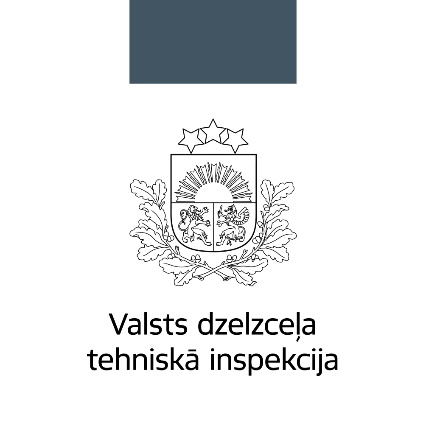 